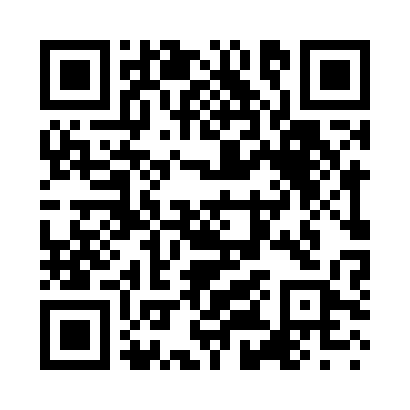 Prayer times for Eberndorf, AustriaMon 1 Apr 2024 - Tue 30 Apr 2024High Latitude Method: Angle Based RulePrayer Calculation Method: Muslim World LeagueAsar Calculation Method: ShafiPrayer times provided by https://www.salahtimes.comDateDayFajrSunriseDhuhrAsrMaghribIsha1Mon4:556:401:054:407:319:102Tue4:536:381:054:407:329:123Wed4:506:361:054:417:349:134Thu4:486:341:044:427:359:155Fri4:466:331:044:427:369:176Sat4:436:311:044:437:389:197Sun4:416:291:034:447:399:208Mon4:396:271:034:447:409:229Tue4:366:251:034:457:429:2410Wed4:346:231:034:457:439:2611Thu4:316:211:024:467:449:2712Fri4:296:191:024:477:469:2913Sat4:276:171:024:477:479:3114Sun4:246:161:024:487:499:3315Mon4:226:141:014:487:509:3516Tue4:196:121:014:497:519:3717Wed4:176:101:014:497:539:3918Thu4:156:081:014:507:549:4119Fri4:126:071:014:507:559:4220Sat4:106:051:004:517:579:4421Sun4:076:031:004:527:589:4622Mon4:056:011:004:527:599:4823Tue4:026:001:004:538:019:5024Wed4:005:581:004:538:029:5225Thu3:585:5612:594:548:039:5426Fri3:555:5412:594:548:059:5627Sat3:535:5312:594:558:069:5828Sun3:505:5112:594:558:0710:0029Mon3:485:5012:594:568:0910:0230Tue3:455:4812:594:568:1010:05